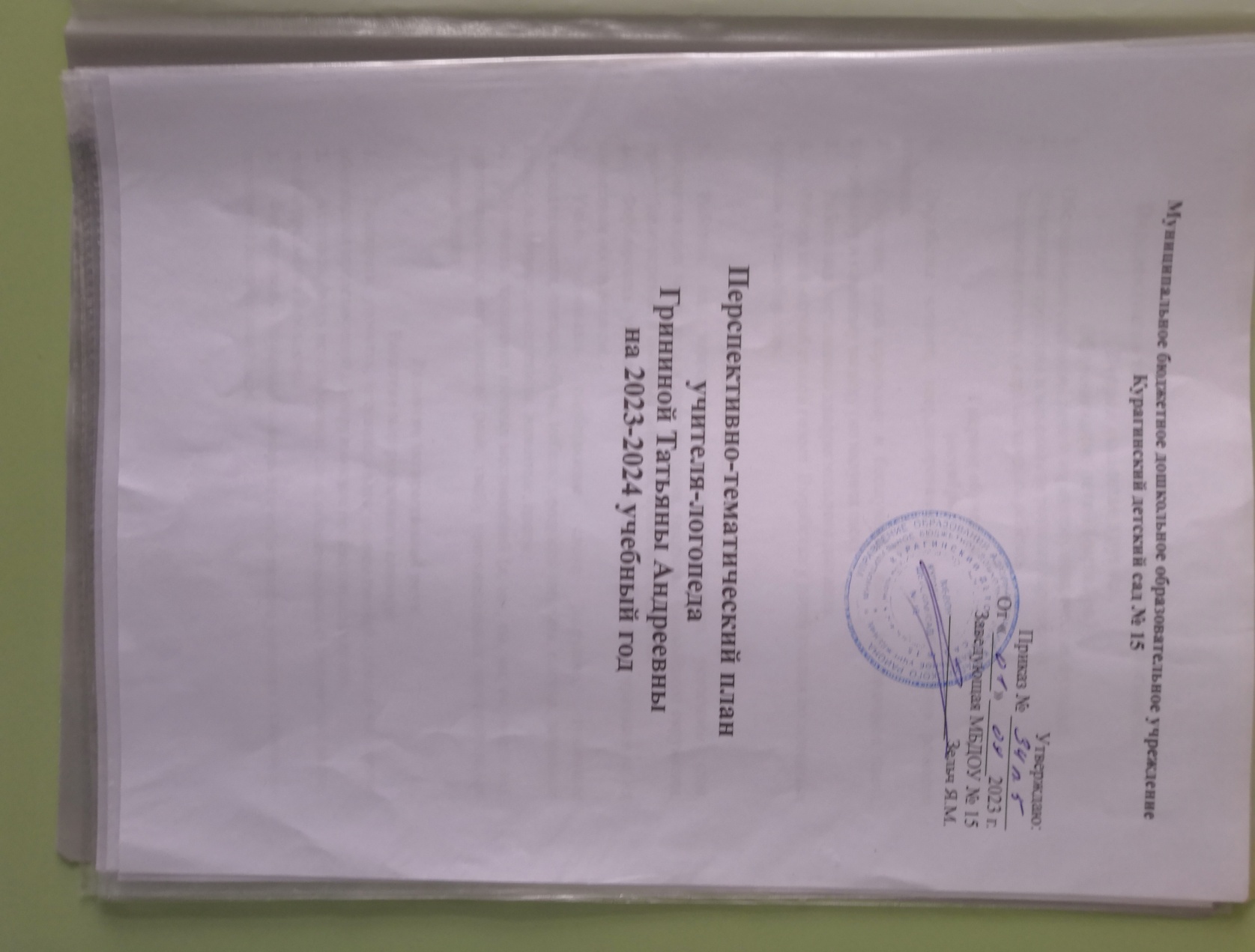 Перспективно-тематический план учителя-логопеда.Вторая младшая групп па.Обследование детей (октябрь)Обследование состояния речи и неречевых психических функций.Выявление структуры и механизмов речевых нарушений.Заполнение речевых карт на каждого ребенка.I период обучения(октябрь)Выработка четкого, координированного движения органов речевого аппарата.Обучение детей короткому и бесшумному вдоху (не поднимая плеч), спокойному и плавному выдоху (не надувая щек).Работа над постановкой диафрагмального дыхания.Работа над мягкой атакой голоса. Выработка у детей умения пользоваться громким и тихим голосом.Развитие импрессивной речиРаботать над накоплением пассивного словаря, усвоением слов, обозначающих части тела и лица человека, предметы ближайшего окружения, простейшие игровые и бытовые действия, признаки предметов. Формировать умение соотносить предметы, действия, признаки с их словесным обозначением. Учить понимать обобщающие слова (игрушки, туалетные принадлежности, одежда, обувь, мебель, продукты питания, посуда, домашние птицы, животные; дикие птицы, животные; цветы). Уточнять понимание личных местоимений (я, мы, ты, вы, он, она, они), притяжательных местоимений (мой, твой), притяжательных прилагательных (мамин, папин). Развитие экспрессивной речиРазвитие экспрессивного словаряРасширять, уточнять, активизировать номинативный словарь на основе обогащения представлений об окружающем по лексическим темам.Активизировать использование слов, обозначающих существенные части, детали предметов и объектов. Формировать глагольный словарь за счет активного усвоения глаголов по изучаемым лексическим темам. Ввести в речь прилагательные, обозначающие признаки и качества предметов: цвет (красный, синий, желтый, зеленый), свойства (сладкий, кислый), величину (большой, маленький), оценку (хороший, плохой). Ввести в речь личные местоимения (я, мы, ты, вы, он, она, они).Развитие фонематической системы речиВоспитывать внимание к звуковой стороне речи. Формировать умение различать гласные звуки по принципу контраста: [а] — не [а], [у] — [а], [и] — [у], [э] — [о], [и] — [о], [э]— [у]; гласные, близкие по артикуляции: [у]—[о]. Развитие фонетической стороны языкаФормировать правильное речевое диафрагмальное дыхание и длительный ротовой выдох. Развивать длительность речевого выдоха. Развивать силу, динамику и модуляцию голоса. Развитие речевого общения и разговорной диалогической речиВоспитывать потребность в речевом общении. Формировать умение заканчивать фразу, учить договаривать за взрослым слова и словосочетания в потешках, упражнениях, стихотворениях. Формировать умение отвечать на вопросы по прослушанным сказкам. Развитие мелкой моторикиОбводка, закрашивание и штриховка по трафаретам (по лексическим темам 1 периода).Составление фигур, узоров из элементов (по образцу).Работа со шнуровкой и мелкой мозаикой.II период обучения.(ноябрь, декабрь, январь, февраль)Развитие общих речевых навыковПродолжить работу над дыханием, голосом, темпом и ритмом речи у всех детей.Познакомить с различными видами интонаций: повествовательной, вопросительной, восклицательной.Развитие импрессивной речиУчить различать глаголы и прилагательные, противоположные по значению (надевать — снимать, завязывать — развязывать; большой — маленький, длинный — короткий, широкий — узкий, высокий — низкий). Учить понимать предлоги и наречия, выражающие пространственные отношения (в, на, вверху, внизу, впереди, сзади, слева, справа). Формировать различение количественных числительных (один, два, три). Учить дифференцировать формы единственного и множественного числа имен существительных мужского и женского рода (кот — коты, мяч — мячи, дом — дома, кукла — куклы, рука — руки), понимать падежные окончания имен существительных мужского и женского рода в единственном числе в винительном, родительном, дательном, творительном, предложном падежах; имена существительные с уменьшительно-ласкательными суффиксами (-к, -ик, -чик, -ок, -чек, -очк, -ечк, -ен, -ят). Развитие экспрессивной речиРазвитие экспрессивного словаряОбогатить активной словарь наречиями, обозначающими местонахождение предметов (там, тут, вот, здесь), сравнение (больше, меньше), количество (много, мало), оценку действий (хорошо, плохо), ощущения (тепло, холодно, вкусно).  Формирование и совершенствование грамматического строя речи Учить образовывать и использовать в речи формы единственного и множественного числа имен существительных мужского и женского родов в именительном падеже (кот — коты, мяч — мячи, дом — дома, кукла — куклы, нога — ноги).Формировать умение образовывать и использовать в речи формы имен существительных мужского и женского родов в винительном, родительном, дательном, творительном, предложном падежах (беспредложные конструкции), затем предложные конструкции с простыми предлогами со значением пространственного расположения, направления действия (в, на, у). Учить образовывать и использовать в речи существительные с уменьшительноласкательными суффиксами (-к, -ик, -чик, -ок, -чек, -очк, -ечк, -ен, -ят). Формировать умение образовывать и использовать в речи формы повелительного наклонения глаголов в единственном и множественном числе (иди, идите), инфинитива (стоять, петь), глаголов изъявительного наклонения в единственном и множественном числе настоящего времени (стоит, стоят).Развитие фонематической системы речиУчить дифференцировать согласные раннего онтогенеза, отличающиеся по артикуляции, в открытых слогах: [б]—[н], [м]—[т], [п]—[г] и т. п.Формировать умение различать слова, сходные по звучанию (кот — кит, бочка — точка, миска — киска). Развитие фонетической стороны языкаРазвивать подражание речевым звукам. Активизировать движения артикуляционного аппарата с помощью специальных упражнений и уточнить артикулирование (четкость произношения) гласных звуков [а], [о], [у], [и] и согласных раннего онтогенеза: [м], [м], [н], [н], [п], [п’], [т], [т’], [ф] [ф], [в], [в], [б], [б], [к], [к], [г], [г], [х], [х]Развитие речевого общения и разговорной диалогической речиУчить отвечать на вопросы по предметной, сюжетной картинкам, по демонстрации действий. Развивать умение передавать содержание знакомой сказки по серии картинок с помощью логопеда. Развитие мелкой моторикиОбводка, закрашивание и штриховка по трафаретам (по лексическим темам 1 периода).Составление фигур, узоров из элементов (по образцу).Работа со шнуровкой и мелкой мозаикой.III период обучения(март, апрель, май)           Общие речевые навыкиПродолжить работу над речевым дыханием.Продолжить работу над темпом, ритмом, выразительностью речи.Развитие импрессивной речиУчить дифференцировать формы единственного и множественного числа глаголов (играет — играют, спит — спят); глаголы прошедшего времени по родам (сидел — сидела); возвратные и невозвратные глаголы (умывает — умывается). Работать над различением падежных форм личных местоимений (меня, мне, тебя, тебе). Воспитывать внимание к звукослоговой структуре слова. Учить различать на слух длинные и короткие слова. Формировать умение вслушиваться в речь. Развивать в ситуативной речи понимание простых предложений и коротких текстов. Развитие экспрессивной речиРазвитие экспрессивного словаряУчить различать, образовывать и использовать формы глаголов прошедшего времени мужского и женского рода, единственного и множественного числа (упал, упала, упали). Обучать согласованию прилагательных с существительными мужского и женского рода единственного числа в именительном падеже (большой мяч, маленькая груша). Формировать умение образовывать, использовать в речи и согласовывать с именами существительными мужского и женского рода притяжательные прилагательные (мамин, папин). Формировать умение согласовывать числительное «один» с существительными в роде и числе в именительном падеже (один жук, одна кукла, одно ведерко). Учить согласовывать притяжательные местоимения с существительными (моя книжка, мой мяч), правильно употреблять местоимения меня, мне. Формировать двусловное предложение (Дай мяч. Катя спит. Аня, иди. Я пою. Можно кубик?), фразы с прямым дополнением (Вова, дай мяч. Аня, на кубик. Даня ест суп.) Формировать умение отвечать на поставленные вопросы по простым сюжетным картинкам (Кто это? Что он делает? Что это?), составлять предложения по небольшой сюжетной картинке с одним действующим лицом (Дети спят. Мама варит суп.) Развитие фонематической системы речиВоспитывать внимание к звуковой стороне речи. Формировать умение различать гласные звуки по принципу контраста: [а] — не [а], [у] — [а], [и] — [у], [э] — [о], [и] — [о], [э]— [у]; гласные, близкие по артикуляции: [у]—[о]. Развитие фонетической стороны языкаВоспитывать правильный, умеренный темп речи. Развивать интонационную выразительность, ритмичность речи. Развитие речевого общения и разговорной диалогической речиЗаучивать небольшие песенки, потешки, стихотворения с опорой на картинки. Развивать эмоционально-выразительные жесты и мимику.Развитие мелкой моторикиОбводка, закрашивание и штриховка по трафаретам (по лексическим темам 1 периода).Составление фигур, узоров из элементов (по образцу).Работа со шнуровкой и мелкой мозаикой.